Jacques a ditObjectif visé : comprendre un ordre et l'exécuter. Connaissances préalablesLes verbes d'action (7 ou 8) à l'impératif. MatérielAucun But du jeuÊtre le dernier encore en place à la fin du jeu. DéroulementTous les enfants sont debout, légèrement espacés les uns des autres ; si le groupe est trop important (supérieur à 15), former plusieurs groupes qui joueront à tour de rôle ;le maître fait face au groupe et donne un ordre, précédé de la phrase « Jacques a dit ». Exemple : « Jacques a dit : avancez ! » Les élèves avancent alors vers le maître. Puis le maître donne encore un ordre, par exemple : « Jacques a dit : arrêtez-vous ! » Les élèves s'arrêtent. Attention ! Les élèves ne doivent obéir que si l'ordre est précédé de « Jacques a dit » ;tout élève qui commet une erreur (se trompe d'action ou agit alors que l'ordre n'était pas précédé de la formule) est éliminé ; il devient arbitre en observant les autres joueurs ;le gagnant est le dernier à rester dans le jeu.Évaluation : observation des enfants qui sont plus ou moins rapidement éliminés. Variantes : quand les ordres sont bien assimilés, un élève (le gagnant par exemple) peut devenir meneur de jeu ;remplacer les verbes d'action par des affirmations. Les enfants ne se déplacent pas mais se lèvent si l'affirmation est juste et restent assis si elle erronée (ou encore ils lèvent simplement le bras si c'est juste). La formule « Jacques a dit » est alors dite systématiquement (pas de rôle éliminatoire).Exemples de phrases affirmatives : « Jacques a dit : les chats sont bleus » ;« Jacques a dit : les éléphants sont gris » ;«  Jacques a dit : les chiens peuvent courir » ;« Jacques a dit : les chiens peuvent voler ».Exemples de phrases négatives : « Les chiens ne peuvent pas voler ».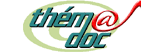 